BA Year 2 and 3 Practice Tutor/Line Manager/Student Self-Assessment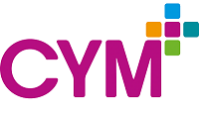  Competence 6: Professional and Ministerial FormationPractice Tutors/Line Managers and Students should use this form to assess and reflect upon the development of the student’s practice in relation to  each of the sub-competencies outlined below. These documents, which are included in students’ portfolios, contribute towards assessing whether a student is competent in a given area of practice and create opportunities for dialogue and reflection in respect of facets of practice which a student might be required to give further evidence in order to be deemed competent. Students should be able to demonstrate the following knowledge, skills, attitude and theological engagement in a range of situations. Students should be able to engage with relevant theory and theological reflection in relation to the following:Understand a range of theological perspectives on youth work and ministry and the nature of mission in your agency context (e.g. incarnational, relational, catechesis, discipleship)Understand the role of faith in the contexts in which you work (e.g. local community/church ministry, urban/rural, faith-based youth centres, youth work inspired by faith of youth worker, faith in the public square)   Understand and apply key youth and community work values (e.g. EDI) to practice issues (e.g. power and oppression, participation, boundaries) in a youth work and ministry context.Lead an act of worship or reflection appropriate to your context. Facilitate a group with biblical, spiritual or theological content appropriate to your context (e.g. Church sermon, talk, devotion, short act of worship, share an aspect of faith journey, providing space for a spiritual activity or encounter)Engage in on-going personal spiritual disciplines (e.g. Sabbath, prayer, retreats, spiritual direction)Demonstrate a growing awareness of your vocation to youth work and ministry Demonstrate a commitment to professional behaviour and continuing professional and ministerial development Please indicate where, in your opinion, you are in terms of overall competence at intermediate (Level 5) or advanced (Level 6) level.No opportunity to demonstrateNot (yet) safe to practiceSafe to practiceCompetentGoodExcellentInsert ‘x’ in the appropriate boxNo opportunity to demonstrateNot (yet) safe to practiceSafe to practiceCompetentGoodExcellentInsert ‘x’ in the appropriate boxNo opportunity to demonstrateNot (yet) safe to practiceSafe to practiceCompetentGoodExcellentInsert ‘x’ in the appropriate boxNo opportunity to demonstrateNot (yet) safe to practiceSafe to practiceCompetentGoodExcellentInsert ‘x’ in the appropriate boxNo opportunity to demonstrateNot (yet) safe to practiceSafe to practiceCompetentGoodExcellentInsert ‘x’ in the appropriate boxNo opportunity to demonstrateNot (yet) safe to practiceSafe to practiceCompetentGoodExcellentInsert ‘x’ in the appropriate boxNo opportunity to demonstrateNot (yet) safe to practiceSafe to practiceCompetentGoodExcellentInsert ‘x’ in the appropriate boxNo opportunity to demonstrateNot (yet) safe to practiceSafe to practiceCompetentGoodExcellentInsert ‘x’ in the appropriate boxStrengths, Areas for Development & Comments:Try to give evidence of the student’s/your strengths, and develop specific targets for the next stage of their/your development. E.g. rather than writing ‘improve team leadership’, consider a specific comment like ‘They/I have grown in team leadership over the year, for example by improving my communication of plans for each session with the team. To improve they should/I will meet one to one with each team member to reflect with them about their contribution’.No opportunity to demonstrateNot (yet) safe to practiceNot (yet) safe to practiceSafe to practiceCompetentGoodExcellentExcellentInsert ‘x’ in the appropriate box